ANNEXE 1 – Pièce jointe 1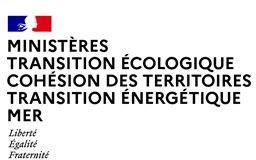 (modèle utilisable pour les agents dont le corps d’appartenance ou la fonction exercée ne prévoit pas de support particulier)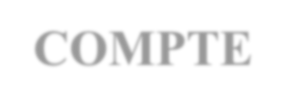 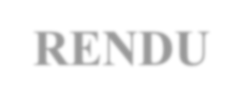 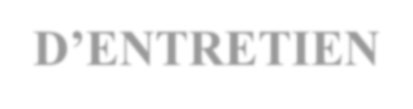 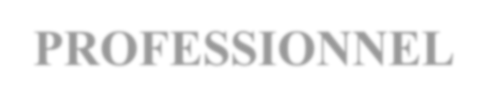 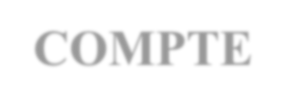 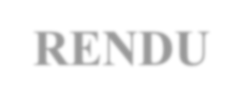 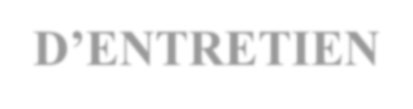 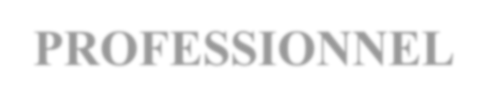 COMPTE RENDU D’ENTRETIEN PROFESSIONNELJOINDRE LA FICHE DE POSTE ACTUALISÉE DE L’AGENT-E AU PRÉSENT COMPTE RENDU D’ENTRETIEN PROFESSIONNELANNÉE 2023Les modalités de l'entretien professionnel et de formation sont détaillées dans le Guide de l'entretien professionnelhttp://intra.portail.e2.rie.gouv.fr/l-entretien-professionnel-a17802.html?id_rub=2347A – ATTEINTES DES OBJECTIFS ET ACTIONS CONDUITESAPPRÉCIATION DES COMPÉTENCES DE L’AGENT-E(1) Mettre une croix dans la case correspondant au niveau de compétence et à la capacité, ou niveau d’aptitude.Initié-e : connaissances élémentaires, notions. Capacité à faire mais en étant tutoré.Pratique : connaissances générales – Capacité à traiter de façon autonome les situations courantes.Maîtrise : connaissances approfondies – Capacité à traiter de façon autonome les situations complexes ou inhabituelles.Expert-e : au sens de "fait référence dans le domaine", "domine son sujet", "est capable de le faire évoluer", "capacité à former et/ou à être tuteur" ; ne renvoie pas aux certifications attribuées par les ministères dans l'exercice de certaines fonctions spécifiques, notamment par les comités de domaine des MTECT-MTE-Mer.C- OBJECTIFS POUR L’ANNÉE EN COURSD- PROJET PROFESSIONNEL DE L’AGENT-EE- ENTRETIEN DE FORMATION(cette page doit être communiquée au-à la responsable local-e de formation ou son équivalent)* Action de formation, inscription dans un parcours de professionnalisation thématique, tutorat, compagnonnage, etc.** La compétence individuelle doit être appréhendée dans toutes ses composantes : savoir être, savoir faire, connaissances métiers. Cette compétence individuelle s’apprécie au regard de compétences collectives présentes dans le service.*** PEC : préparation aux examens et concours.**** Titre ou certification répertoriés sur le répertoire national des certifications professionnelles (RNCP) ou à l’inventaire mentionné à l’art. L.335-6 du code de l’éducation nationale.F – APPRÉCIATION GÉNÉRALEDU-DE LA SUPÉRIEUR-E HIÉRARCHIQUE DIRECT-E (N+1)Une aide à la rédaction de l’appréciation générale figure dans le Guide de l’entretien professionnel (Fiche n° 1 – Notice pour remplir le formulaire de compte rendu d’entretien professionnel) http://intra.portail.e2.rie.gouv.fr/l-entretien-professionnel-a17802.html?id_rub=2347G – CIRCUIT DE SIGNATURES (en 4 étapes)Après avoir signé le compte rendu d’entretien, le-la supérieur-e hiérarchique direct-e (N+1) le transmet sans délai à l’agent-e.Après avoir visé le compte rendu d’entretien, l’agent-e le rend au-à la supérieur-e hiérarchique direct-e (N+1) qui le communique à l’autorité hiérarchique (N+2).Après avoir visé le compte rendu d’entretien, l’autorité hiérarchique (N+2) redonne le compte rendu d’entretien au-à la supérieure hiérarchique direct-e (N+1)qui le transmet à l’agent-e pour notification.Après avoir signé le compte rendu, l’agent-e le remet à sa hiérarchie qui le transmet au bureau des ressources humaines de proximitéLE CONTEXTE (politique, environnement, réorganisation, moyens, coopération interne ou externe, objectifs du service, etc.)LE CONTEXTE (politique, environnement, réorganisation, moyens, coopération interne ou externe, objectifs du service, etc.)LE CONTEXTE (politique, environnement, réorganisation, moyens, coopération interne ou externe, objectifs du service, etc.)LE CONTEXTE (politique, environnement, réorganisation, moyens, coopération interne ou externe, objectifs du service, etc.)LE CONTEXTE (politique, environnement, réorganisation, moyens, coopération interne ou externe, objectifs du service, etc.)LE CONTEXTE (politique, environnement, réorganisation, moyens, coopération interne ou externe, objectifs du service, etc.)OBJECTIFS FIXÉS L’ANNÉE PRÉCÉDENTEAtteintPartiel lement atteintNon atteintSans objetRÉSULTATS ATTEINTS(facteurs de réussite ou de non réussite, difficultés individuelles et/ou collectives, etc.)OBSERVATIONS ET COMMENTAIRES (travaux, missions réalisés non prévus dans les objectifs de l’année précédente)OBSERVATIONS ET COMMENTAIRES (travaux, missions réalisés non prévus dans les objectifs de l’année précédente)OBSERVATIONS ET COMMENTAIRES (travaux, missions réalisés non prévus dans les objectifs de l’année précédente)OBSERVATIONS ET COMMENTAIRES (travaux, missions réalisés non prévus dans les objectifs de l’année précédente)OBSERVATIONS ET COMMENTAIRES (travaux, missions réalisés non prévus dans les objectifs de l’année précédente)OBSERVATIONS ET COMMENTAIRES (travaux, missions réalisés non prévus dans les objectifs de l’année précédente)PARTICIPATION A LA VIE COLLECTIVE(formateur-trice interne, membre de jury, animation /participation à un groupe de travail, un réseau, etc.)PARTICIPATION A LA VIE COLLECTIVE(formateur-trice interne, membre de jury, animation /participation à un groupe de travail, un réseau, etc.)PARTICIPATION A LA VIE COLLECTIVE(formateur-trice interne, membre de jury, animation /participation à un groupe de travail, un réseau, etc.)PARTICIPATION A LA VIE COLLECTIVE(formateur-trice interne, membre de jury, animation /participation à un groupe de travail, un réseau, etc.)PARTICIPATION A LA VIE COLLECTIVE(formateur-trice interne, membre de jury, animation /participation à un groupe de travail, un réseau, etc.)PARTICIPATION A LA VIE COLLECTIVE(formateur-trice interne, membre de jury, animation /participation à un groupe de travail, un réseau, etc.)COMPÉTENCES PROFESSIONNELLES (1)INITIÉ-EPRATIQUEMAÎTRISEEXPERT-ENON REQUISConnaissances du posteConnaissances de l’environnement professionnelQualités rédactionnellesQualités relationnellesQualité d’expression oraleCapacité d’adaptation aux évolutions techniques et professionnellesCapacité à assurer le suivi des dossiers(autre compétence éventuelle)(autre compétence éventuelle)(autre compétence éventuelle)Agent-e-s en situation de management(équipe, projet, réseau, etc.) (1)INITIÉ-EPRATIQUEMAÎTRISEEXPERT-ENON REQUISCapacité à déléguerCapacité à assurer le suivi des dossiersAptitude à former des collaborateursAptitude à la prise de décisionSens de l’organisation d’une équipe(autre compétence éventuelle)(autre compétence éventuelle)(autre compétence éventuelle)OBJECTIFSRÉSULTATS ATTENDUS ET CRITÈRES D’ATTEINTEDES OBJECTIFSOBSERVATIONS ET COMMENTAIRES (conditions de réussite : moyens, délais, etc.)OBSERVATIONS ET COMMENTAIRES (conditions de réussite : moyens, délais, etc.)Évolution professionnelle envisagéeÉvolution dans le poste actuelPrise de responsabilité plus importanteProjet professionnelAutres propositionsMobilité fonctionnelle ou géographiqueMobilité interne ou externe aux MTECT-MTE-MerSouhait d’un entretien de carrière (après 5 ans d’ancienneté)Souhait d’un bilan de carrière(après 15 ans d’ancienneté)AutresAvis du-de la supérieur-e hiérarchique direct-e :Avis du-de la supérieur-e hiérarchique direct-e :BILAN DE L’ANNÉE ÉCOULÉE : année …BILAN DE L’ANNÉE ÉCOULÉE : année …Actions de formation suivies au titre de la formation continue : thématique et duréeActions de formation suivies au titre de la formation continue : thématique et duréeAutres actions suivies (VAE-validation des acquis de l’expérience, CFP-congé de formation professionnelle, CPF- compte personnel de formation, bilan de carrière, etc.) : thématique et duréeAutres actions suivies (VAE-validation des acquis de l’expérience, CFP-congé de formation professionnelle, CPF- compte personnel de formation, bilan de carrière, etc.) : thématique et duréeNombre d’heures de CPF (compte personnel de formation) mobilisées au cours de l’année :PERSPECTIVES DE L’ANNÉE à venir : année …PERSPECTIVES DE L’ANNÉE à venir : année …1/ Actions de formation sollicitées au regard des compétences attendues sur le poste.1/ Actions de formation sollicitées au regard des compétences attendues sur le poste.Actions de formation continue*Compétences** individuelles concernées2/ Actions de formation sollicitées au regard d’un projet d’évolution professionnelle mobilisant le CPF de l’agent-e.2/ Actions de formation sollicitées au regard d’un projet d’évolution professionnelle mobilisant le CPF de l’agent-e.A) EXAMEN / CONCOURS VISÉMODULE DE FORMATION PEC*** SOLLICITÉB) DIPLÔME/TITRE****/CERTIFICATION****B) DIPLÔME/TITRE****/CERTIFICATION****C) AUTRE ACTION SOLLICITÉE (validation des acquis de l’expérience, bilan de compétences, période deprofessionnalisation, etc.). Préciser le(s) motif(s).C) AUTRE ACTION SOLLICITÉE (validation des acquis de l’expérience, bilan de compétences, période deprofessionnalisation, etc.). Préciser le(s) motif(s).Étape 2 - Observations de l’agent-eL’agent-e, dispose d’un délai de dix jours ouvrés pour formuler, le cas échéant, des observations, à compter de la date de communication du compte rendu d’entretien. Les observations portées par l’agent-e n’ont pas valeur de recours. Tout recours doit être rédigé sur un document distinct.Date de communication du compte rendu à l’agent-e : Observations éventuelles de l’agent-e :Date et visa de l’agent-e :Étape 4 - Notification à l’agent-eLa signature de l’agent-e atteste qu’il a pris connaissance du document et ne vaut pas nécessairement approbation de son contenu.Le refus de notification par l’agent-e ne constitue pas une procédure de contestation.Date :Nom, prénom de l’agent-e : Signature de l’agent-e :